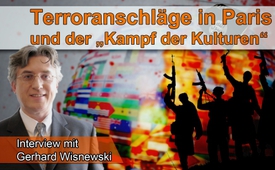 Теракты в Париже и «Столкновение цивилизаций» (интервью с Герхардом Вишневским)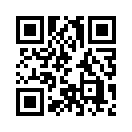 Теракты в Париже 13 ноября этого года, 11 сентября или нападение на редакцию сатирического журнала Шарли Эбдо 7 января 2015 – все эти теракты сваливают на радикальный ислам. Но действительно ли эти террористические акты, приписываемые исламу или принадлежащим к нему экстремистским группам, связаны с исламом или им злоупотребляют для достижения других целей?Теракты в Париже 13 ноября этого года, 11 сентября или нападение на редакцию сатирического журнала Шарли Эбдо 7 января 2015 – все эти теракты сваливают на радикальный ислам. Но действительно ли эти террористические акты, приписываемые исламу или принадлежащим к нему экстремистским группам, связаны с исламом или им злоупотребляют для достижения других целей? Разъяснение на этот вопрос даёт немецкий писатель и сценарист Герхард Вишневский. В интервью, взятом у Вишневского немецкой программой иранского радио 7 января 2015 года, он указал на закулисную сторону терактов 11 сентября 2001 года в Нью-Йорке и на участившиеся в настоящее время антиисламские акции протеста. Из-за недавних событий, связанных с терактами в Париже, в качестве голоса противоположному официальному мнению, Klagemauer.tv покажет 10-минутное интервью с Вишневским, которое и сегодня не утратило своей актуальности.

Следует интервью с Герхардом Вишневским:

Иранское радио: Господин Вишневский, 11 сентября 2001 года весь мир затаил дыхание. Немногие событий потрясли мир так, как событие 11 сентября 2001 года. С тех пор мы наблюдаем, как одна война сменяет другую, и как конфликты следуют один за другим. Почти всё это происходит, к несчастью, в нашем регионе – на Ближнем Востоке. Как бы Вы описали мир после 11 сентября 2001 года?    

Вишневский: Мир после 11 сентября 2001 года - это, собственно, результат пророчества или, точнее сказать, планирования. Сегодня он всё ещё является результатом планирования нескольких политических и стратегических экспертов, относящихся к Пентагону, Совету Национальной Безопасности США и лиц из так называемых неоконсерваторов, которые ещё в начале 90-ых годов запланировали „Столкновение цивилизаций “ в качестве подмены конфликта между Западом и Востоком, ведь было ясно, что конфликт между Западом и Востоком для Запада имел очень большие преимущества: для военной промышленности, а также для политиков, чтобы держать народ в напряжении.
Им просто нужен был враг и поэтому вместо конфликта между Западом и Востоком в начале 90-ых годов была запланирована так называемое «Столкновение цивилизаций». Причём всегда говорят, что это „Столкновение цивилизаций“ или „Clash of Civilizations“, не было спланировано, но предсказано знаменитым политологом Самуэлем Хантингтоном, который в 1996 году написал эту книгу "Столкновение цивилизаций". Но тремя годами раньше он всё это уже описал в американском журнале „Foreign Affairs“ в статье под названием „Столкновение цивилизаций“.
Однако этот Хантингтон не только не пророк, он вообще не пророк, на самом деле он – стратегический, политический и военный планировщик. Например, при правительстве Картера он был координатором по планированию безопасности в Белом доме. Таким образом, он чистый планировщик, а не политолог. То, что в настоящее время «процветает» у вас, на Ближнем Востоке, по всему миру, но даже и здесь, у нас в Германии, со всеми этими антиисламскими протестами, это семя, которое господин Хантингтон посеял 20 лет назад.

IRIB: Господин Вишневский, в своих выводах Вы несколько раз говорили, что войны были необходимы! Для чего вообще была необходима война или для чего всё ещё нужна война?
Вишневский: Война, вообще-то, является жизненным эликсиром глобальных элит, которые управляют нами, во-первых, по финансовым причинам, то есть ради многих сотен миллиардов, которые стоит война и её вооружение. Далее, война нужна, чтобы контролировать население. Напряжения наружу, напряжения с внешнеполитическими врагами необходимы, чтобы контролировать население, объясняя ему, что нужна политическая элита, иначе оно было бы беззащитно перед врагами. И, естественно, самым важным мотивом является „экспансия“. Во всяком случае, на Западе речь идёт о распространении англо-американского мирового господства, и эта война, по мнению этих людей, закончится лишь тогда, когда это мировое господство будет завершено. 
IRIB: Господин Вишневский, Вы ещё что-то сказали: то, что происходит сейчас в Германии, то есть антиисламские демонстрации, тоже имеют дело с этим. Какую Вы видите связь, то есть связь между Хантингтоном и антиисламскими протестами в Германии?
Вишневский: Да, Хантингтон совершенно ясно сказал, что конфликт между Востоком и Западом сменит конфликт между цивилизациями и религиями, что тогда ещё невозможно было себе представить. В середине 90-х годов в Европе практически не было никакого напряжения между религиями, и всё казалось «взятым с потолка». Но он предсказал именно то, что сегодня происходит: конфликт между религиями, который кажется средневековым. 
Нельзя забывать: 20 век был веком научного и технического прогресса, научного и технического просвещения. И вдруг появился один профессор, который утверждал, что мы будем опять иметь, так сказать, религиозные средневековые конфликты. И они действительно вспыхивают здесь в Германии. В последние дни и недели здесь было много демонстраций против ислама, но, с другой стороны, были и контрдемонстрации. На это я могу только сказать: тут действительно исполняется программа этих стратегических плановиков во главе с Самуэлем Хантингтоном. 
IRIB: А кого вы видите как закулисных деятелей?
Вишневский: Хантингтон выдвинул, так сказать, только программу или лжетеорию и научно приукрасил это так называемое столкновение цивилизаций. Осуществляют это дело практики, техники, как, например, в секретных службах, где фабрикуются бомбовые налёты одной стороны на другую, так разжигается ненависть между отдельными культурами. 
 Мы же знаем об этих покушениях с неизвестным мотивом, с сомнительными письмами признания, которые, в конце концов, ни к кому не приводят. Здесь во многом заслуги западных секретных служб, и они естественно, ремесленники или практики, которые претворяют это в жизнь и разжигают ненависть до тех пор, пока когда-нибудь мотор, так сказать, сам не заработает, пока не разгорится война культур, которая будет идти сама собой. 
IRIB: Господин Вишневский, играет ли энергия и нефть какую-нибудь роль в этих соображениях?
Вишневский: Да, в любом случае. Ведь такая цель, как ислам, например, очень важна по разным причинам: по религиозным причинам и по культурным причинам. Хотелось бы смести эту культуру, которая очень настаивает на таких консервативных ценностях, как семья. С другой стороны, естественно, хочется приблизиться к ресурсам, которые находятся в исламских странах, как, например, запасы нефти. Это означает, что такое стратегическое развитие и такие стратегические планы всегда многофункциональны, всегда пробуют одним ударом убить как можно больше мух. 
IRIB: Господин Вишневский, какие выводы вообще возможны? 
Вишневский: Да – это для нас очень важно знать, чтобы мы тут не вскочили не в тот поезд и позволили использовать себя для каких-то геостратегий со стороны сомнительных геостратегических планировщиков, таких как Хантингтон, неоконсерваторов в США и так далее. Это нужно хорошо обдумать, и не только как гражданин здесь в Германии, но и где бы то ни было: к кому мы примыкаем и почему? Кто стоит за этим? В чьих интересах это движение вообще работает? Это действительно так заманчиво, как это выглядит на первый взгляд, там действительно воспринимаются и разделяют мои заботы и страхи? Не делают ли меня всего лишь послушным орудием какой-то геостратегии? Поэтому важно для каждого отдельного гражданина подумать для чего и почему он идёт на улицу.
IRIB: Куда эти мысли должны в конечном счёте вести? 
Вишневский: Я думаю – если вы теперь затрагиваете планирование Хантингтона и других – Clash of Civilizations Столкновение цивилизаций должно действительно вылиться как в религиозную, так и политическую войну, например, между западными и исламскими странами. Вы ведь знаете, что уже много западных стратегов с нетерпением ждут, чтобы наконец то напасть на Иран.
Этот конфликт всё время подогревают; это сейчас наблюдается в Германии, как он подогревается, и это возможно, приведет к жестоким беспорядкам и хаосу. Возможно, общество при этом расколется и развалится, и утонет в хаосе. Мы эти примеры уже наблюдали в северной Африке, где такие революции – если до этого дойдёт – чем они потом заканчиваются: „failedstate“ – хаотичным государством, где уже нет ни  права, ни закона. Ведь с определённого момента в таком конфликте, под угрозу может попасть стабильность государства. 
IRIB:Господин Вишневский, последний вопрос: Какие вообще есть варианты противодействия этому развитию?
Вишневский: Итак, я думаю, что самый основной вариант, это всегда осведомляться, кто зачинщик. У нас в Германии сейчас – как это воспринимается многими – так называемый миграционный кризис. Это значит, кризис, который вызван очень многими мигрантами, то есть пришельцами, ищущими убежища и подобными, которые приходят в Германию. И самое главное, действительно идти по принципу потенциального виновника: не атаковать отдельных людей или критиковать их, а действительно спросить: кто вообще вызвал этот миграционный кризис, кто отправляет этих людей в путь, кто внушает им, что тут у нас рай на земле, кто привозит их в Германию, а также и в другие европейские страны. Надо осведомиться о зачинщиках этого миграционного кризиса, так как они тоже только работают в интересах „Clash of Civilizations“ Столкновения цивилизаций. Если, например, какое-либо общество наводняется большим количеством иммигрантов и ищущих убежище, то неминуемо должны начаться конфликты. И поэтому это интересный вопрос: кто является зачинщиком этого миграционного кризиса?
IRIB: Большое спасибо, господин Вишневский, за эту оценку.от dd.Источники:http://media2.ws.irib.ir/german/media/k2/audio/274695.mp3
http://info.kopp-verlag.de/hintergruende/deutschland/seyed-hedayatollah-shahrokny-irib-/interview-wie-der-kampf-der-kulturen-geplant-wurde.html
http://german.irib.ir/analysen/interviews/item/274695-interview-mit-gerhard-wisnewskiМожет быть вас тоже интересует:#Terrakty - Теракты и войны - www.kla.tv/TerraktKla.TV – Другие новости ... свободные – независимые – без цензуры ...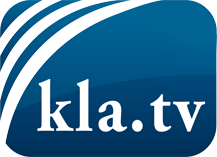 О чем СМИ не должны молчать ...Мало слышанное от народа, для народа...регулярные новости на www.kla.tv/ruОставайтесь с нами!Бесплатную рассылку новостей по электронной почте
Вы можете получить по ссылке www.kla.tv/abo-ruИнструкция по безопасности:Несогласные голоса, к сожалению, все снова подвергаются цензуре и подавлению. До тех пор, пока мы не будем сообщать в соответствии с интересами и идеологией системной прессы, мы всегда должны ожидать, что будут искать предлоги, чтобы заблокировать или навредить Kla.TV.Поэтому объединитесь сегодня в сеть независимо от интернета!
Нажмите здесь: www.kla.tv/vernetzung&lang=ruЛицензия:    Creative Commons License с указанием названия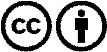 Распространение и переработка желательно с указанием названия! При этом материал не может быть представлен вне контекста. Учреждения, финансируемые за счет государственных средств, не могут пользоваться ими без консультации. Нарушения могут преследоваться по закону.